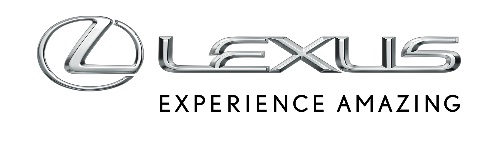 20 SIERPNIA 2021Lexus. The Art of Feeling MorePOCZUJ SIĘ BARDZIEJ PODEKSCYTOWANY: OSTATECZNA GRANICASzansa na podróż w kosmos może być znacznie bliżej niż myślisz.Ze świata bez podróży do podróży poza ten świat: po roku spędzonym w naszych domach szukamy nowych wyzwań i doświadczeń, gdy świat zaczyna się otwierać na nowo. Według raportu Lexusa “The Art of Feeling More”, jedną z takich przygód jest podróż w kosmos. Przewiduje się, że będzie to kolejna granica podróży. Szacuje się, że turystyka kosmiczna do 2030 r. będzie warta 2,5 miliarda euro i ma zapoczątkować nowe poszukiwanie ekstremalnych doznań, które kiedyś wydawały się niemożliwe, takie jak doświadczenie prawdziwie zerowej grawitacji.Konsekwencje tradycyjnych lotów długodystansowych są ogromne. Opuszczając ziemską atmosferę, rakiety byłyby w stanie skrócić czas lotu dla pasażerów z punktu do punktu. Podróż do Australii mogłaby zająć mniej więcej tyle samo czasu, co podjechanie autem do sklepu.Technologia kosmiczna jest również coraz bardziej dostępna także na Ziemi, zwłaszcza gdy mówimy o jeździe samochodem. Lexus NX ma ostrzej reagujący układ kierowniczy z przeprojektowaną kierownicą oraz nowymi, zaawansowanymi pod kątem aerodynamicznym pedałami gazu i hamulca, które zapewniają bardziej komfortowe prowadzenie. Wyjątkowa koncepcja Lexus Driving Signature sprawia, że samochód reaguje całkowicie zgodne z intencjami kierowcy – płynnie przechodzi od hamowania do skręcania i przyspieszania w zakręcie. Zaawansowana aerodynamika i niżej położony środek ciężkości powodują, że kierowca znajduje się w centrum wydarzeń, natychmiast czuje więź z samochodem i ma zapewnione ekscytujące wrażenia z jazdy.Jeśli dodać do tego układ Lexus Safety System+ w modelu NX i całkowicie nowy elektroniczny system otwierania drzwi z klamkami z e-zatrzaskami, które stanowią nowy punkt odniesienia w zakresie bezpieczeństwa aktywnego i wspomagania kierowcy, otrzymamy samochód, który wykorzystuje najnowocześniejszą technologię, aby chronić osoby znajdujące się w aucie i wokół niego. Dzięki kamerze, radarowi i jednostce sterującej systemu bezpieczeństwa, NX ma pracującą płynnie i łatwą w obsłudze funkcję automatycznego parkowania, która zapamiętuje najczęściej używane przez kierowcę miejsca parkingowe. Ważne jest, aby nowy NX, podobnie jak wszystkie technologie, przede wszystkim służył ludziom, zapewniając im komfort i bezpieczeństwo.